КОЛОМОЙЦЕВ ЮРИЙ АЛЕКССЕВИЧ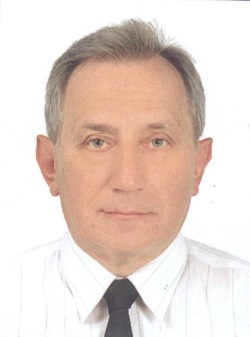 Должность: преподаватель кафедры музыкознания и инструментального исполнительства (гитара).Звание: Заслуженный артист эстрадного искусства Украины.Профессиональный путьКоломойцев Юрий Алексеевич, 1957 года рождения, образование высшее.В 1981 году окончил Донецкий государственный музыкально-педагогический институт по специальности «Народные инструменты», гитара.В 1999 году окончил магистратуру по специальности «Государственное управление».Научная и учебно-методическая деятельностьСфера научных интересов – концертно-просветительская деятельность Луганщины, повышение уровня исполнительской компетентности студентов-гитаристов.Коломойцев Ю.А. ведет индивидуальные занятия по дисциплинам: «Исполнительство на музыкальном инструменте», «Дополнительный инструмент» (гитара), является руководителем педагогической практики (производственной), исполнительской практики (учебной), исполнительской музыкально-инструментальной практики, исполнительской ансамблевой практики (производственной).Разработал рабочие программы по дисциплине «Исполнительство на музыкальном инструменте» по направлению подготовки «Музыкальная звукорежиссура». Руководитель исполнительской, концертмейстерской практики.Общественная деятельностьВедет активную концертно-просветительскую деятельность, является ответственным за профориентационную работу на кафедре, занимается организацией творческого сотрудничества с учебными заведениями города.Плодотворно занимается организацией международной деятельности кафедры с высшими учебными заведениями России и за рубежом. Член Ассоциации музыкальных деятелей  Украины, член Регионального Союза композиторов Украины, имеет грамоты и дипломы за высокий уровень профессиональной подготовки.